Vaulting Camp! 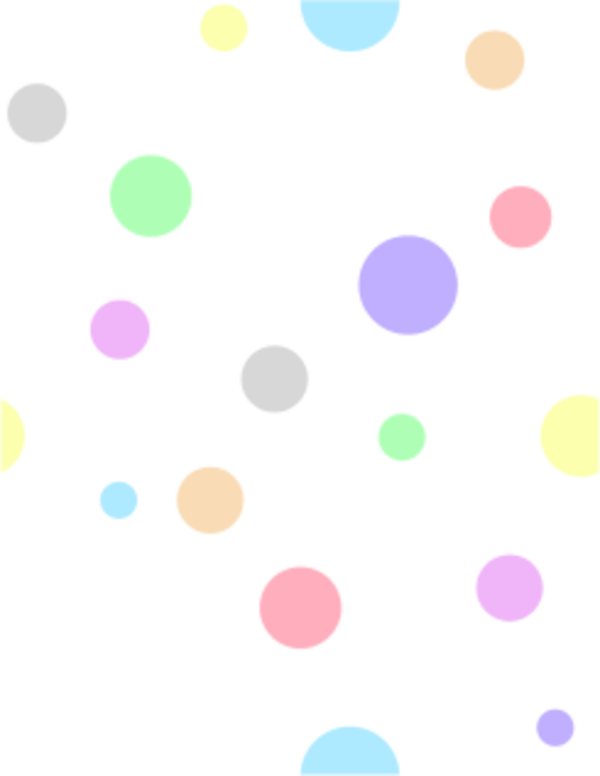 Ages 5-10Make new friends and explore the wonderful world of Equestrian Vaulting.  Activities include: hands on horse experiences, equestrian vaulting, dance, gymnastics, games, crafts, and horsemanship.  Show on the last day!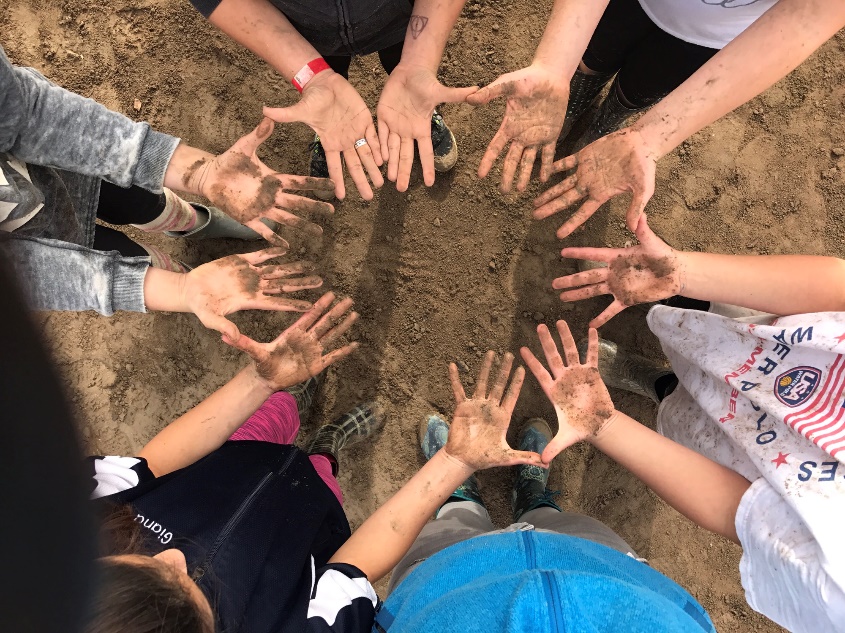 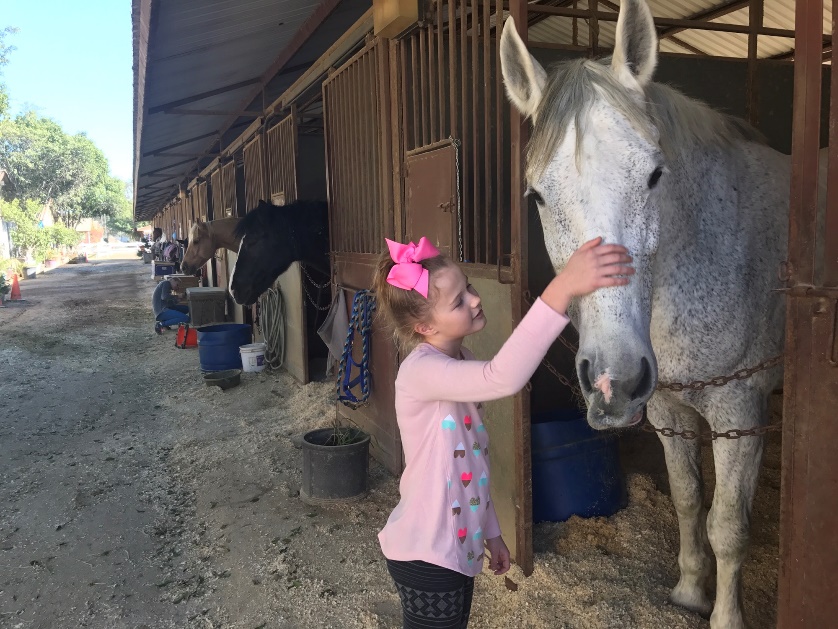 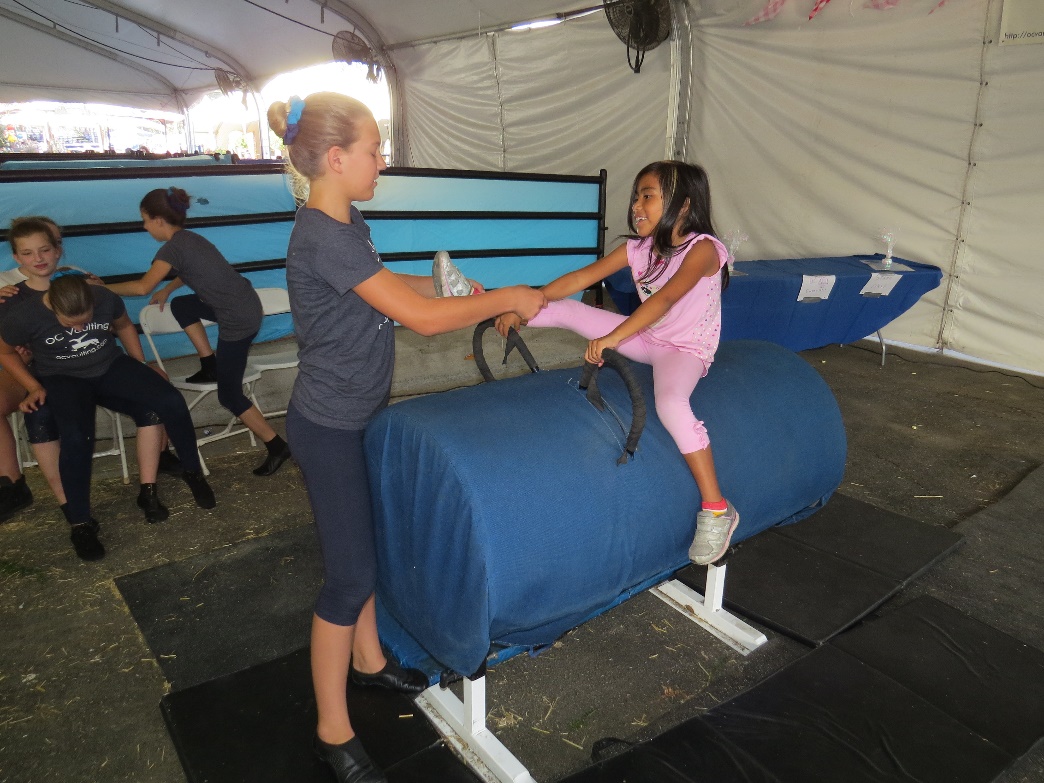 